marzo 2015 - marzo 2016                   Lavoro/Stage.	Centro Massaggi Riabilitazione Institut pour l’E’tude de la Statique et de la Dynamique du Corps   	Humain di Ginevra del Dottore in Chiropratica Claude B. IlliINFORMAZIONI PERSONALILuca Belli Via Salvamaggio N° 35, 61030, Montemaggiore al Metauro (PU), Italia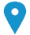  0721/895021     3492446144       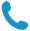 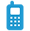  lucab.belli@gmail.com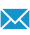 Sesso Maschio  | Data di nascita 16/02/1986 | Nazionalità italianaESPERIENZA PROFESSIONALE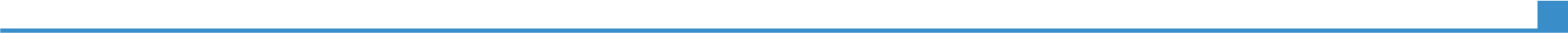 ottobre 2008 - settembre 2009maggio 2008 - agosto 2008Operaio-Progettista sviluppo e produzione di componenti arredamento.ottobre 2008 - settembre 2009maggio 2008 - agosto 2008Modulo INOX sede in Bellocchi.ottobre 2008 - settembre 2009maggio 2008 - agosto 2008Lavorazione, con ausilio di macchine, di acciaio inox per produzione componenti cucine e bar:- Montaggio arredamento cucine.- Progetto e sviluppo di nuove componenti per cucine attraverso autocad,- Consultazione per clienti per lavori a misura,- Allestimento fiere.ottobre 2008 - settembre 2009maggio 2008 - agosto 2008Operaio Produzione e controllo.Fabbrica S.A.C.A.R.T. sede in Ponte Rio.Produzione continua su turni di sacchi e involucri a fini industriali.ottobre 2005 - marzo 2008     Tirocini geometra.Studi Tecnici in Fano e Montemaggiore al Metauro.Mansioni di geometra.ISTRUZIONE E FORMAZIONEottobre 2009 - marzo 2013novembre 2009 settembre 1999 – luglio 2005Università di Scienze Motorie, Sportive e della Salute  Urbino.ottobre 2009 - marzo 2013novembre 2009 settembre 1999 – luglio 2005Università triennale Carlo Bo in Urbino (PU).Università triennale Carlo Bo in Urbino (PU).ottobre 2009 - marzo 2013novembre 2009 settembre 1999 – luglio 2005Abilitazione alla Professione di Geometra.Collegio dei Geometri di Pesaro.Firma di progetti di costruzione.Diploma di Geometra.Istituto Tecnico per Geometri  “G.Genga”Pesaro.Abilitazione alla Professione di Geometra.Collegio dei Geometri di Pesaro.Firma di progetti di costruzione.Diploma di Geometra.Istituto Tecnico per Geometri  “G.Genga”Pesaro.COMPETENZE PERSONALICompetenze comunicative- Massima disponibilità e serietà,- Spirito di gruppo, - Capacità di adattamento in ambienti multiculturali,- Dotato di una forte volontà.- Massima disponibilità e serietà,- Spirito di gruppo, - Capacità di adattamento in ambienti multiculturali,- Dotato di una forte volontà.Competenze organizzative e gestionaliCompetenze organizzative e gestionaliCapacità di gestire e lavorare in gruppo- Da alcuni anni seguo, come “Preparatore Atletico” affiancato da altre figure professionali, una squadra di ciclismo della mia provincia, durante gli allenamenti.Capacità di gestire e lavorare in gruppo- Da alcuni anni seguo, come “Preparatore Atletico” affiancato da altre figure professionali, una squadra di ciclismo della mia provincia, durante gli allenamenti.Lingua madreItalianaItalianaItalianaItalianaItalianaAltre lingueCOMPRENSIONE COMPRENSIONE PARLATO PARLATO PRODUZIONE SCRITTA Altre lingueAscolto Lettura Interazione Produzione orale Inglese B1B2B1B1A2Scuole Internazionali Britannia, livello intermedio.Scuole Internazionali Britannia, livello intermedio.Scuole Internazionali Britannia, livello intermedio.Scuole Internazionali Britannia, livello intermedio.Scuole Internazionali Britannia, livello intermedio.Francese B1B2A2A2A2Livelli: A1/A2: Utente base  -  B1/B2: Utente intermedio  -  C1/C2: Utente avanzato Quadro Comune Europeo di Riferimento delle LingueLivelli: A1/A2: Utente base  -  B1/B2: Utente intermedio  -  C1/C2: Utente avanzato Quadro Comune Europeo di Riferimento delle LingueLivelli: A1/A2: Utente base  -  B1/B2: Utente intermedio  -  C1/C2: Utente avanzato Quadro Comune Europeo di Riferimento delle LingueLivelli: A1/A2: Utente base  -  B1/B2: Utente intermedio  -  C1/C2: Utente avanzato Quadro Comune Europeo di Riferimento delle LingueLivelli: A1/A2: Utente base  -  B1/B2: Utente intermedio  -  C1/C2: Utente avanzato Quadro Comune Europeo di Riferimento delle LingueCompetenze digitali- Partecipazione, con attestato e diploma finale a Corso di perfezionamento Programma Autocad, durata di 80 ore.- Uso corrente di P.C. in ambiente Windows (Excel, Word);- Utilizzo di qualsiasi Strumento, Ergometro e Macchina presente in palestra.Altre competenzeFine novembre 2015 a fine marzo 2016 esperienza linguistica in Inghilterra, Manchester.Bricolage.Giardinaggio.Patente di guidaBULTERIORI INFORMAZIONIAppartenenza a gruppi / associazioniCorsiMenzioniDati personaliDa maggio 2013 presto servizio di volontariato presso l’Oasi dell’Accoglienza in Fano (PU).- Corso di disciplina lotta Muay Thai in Thailandia Chiang-Mai dal 18 giugno al 7 luglio 2015.- Diploma intensivo Manipolazione e Riflessologia Plantare all’Istituto  LoiKroh Thai Massage in Thailandia.- Attestato e diploma finale, al Corso di Kinesiotaping ad Urbino nel mese di aprile 2013.Mi propongo dando tutta la mia disponibilità per ricoprire posizioni rivolte al pubblico e alla gestione di risorse umane.Autorizzo il trattamento dei miei dati personali ai sensi del Decreto Legislativo 30 giugno 2003, n. 196 "Codice in materia di protezione dei dati personali.